Муниципальное автономное дошкольное образовательное учреждение «Детский сад № 104 комбинированного вида»Проект «Книга - лучший друг» для детей подготовительной группы 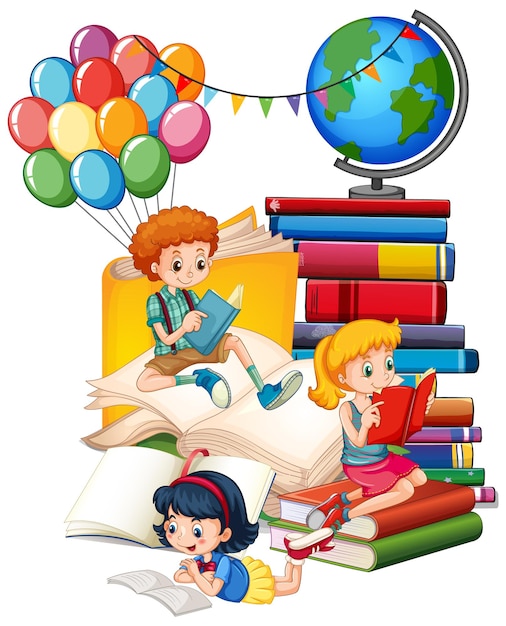 	Воспитатели: Доронькина Анастасия Александровна,Зыкова Наталья АнатольевнаСаранск,2024 Вид,	тип	проекта:	краткосрочный,	творческий	педагогический, художественно – речевой.Тема: «Книга - лучший друг». Длительность проекта: 1 неделя Возраст детей: подготовительная  группа.Актуальность темы: Во всём мире интерес к традиционной книге постепенно угасает. Печатные издания к сожалению отходят на второй план, уступая место разнообразным устройствам: телевизорам и компьютерам.Не отрицая значения электронных источников информации, нельзя не заметить, что именно книги в большей степени способствуют в воспитании чувств, более глубокому освоению знаний, повышения интереса к книге.В результате опроса родителей выяснилось, что во всех семьях ежедневное чтение не является традицией. В основном читают детям тогда, когда попросят сами дети. Не многие родители после прочтения книги обсуждают с ребёнком содержание произведений, и крайне редко или чаще всего не посещают детскую библиотеку. В наши дни особенно актуален вопрос, что читать детям, ведь исходя из этого, происходит формирование круга детского чтения – это круг тех произведений, которые читают (слушают) и воспринимают дети. Сегодня, когда дети только постигают азы чтения, необходимо помочь им полюбить книгу, т. к. это положительно влияет не только на успеваемость ребёнка, но и на общее развитие. Самостоятельное, индивидуальное посещение библиотеки ребёнком затруднительно в силу своего возраста, поэтому «функцию» читального зала должен взять«книжный уголок» в группе, в котором дети в любое время могут взять книгу для просмотра или чтения.Проблема. Дети дошкольного возраста мало знакомы с литературным наследием, проявляют недостаточный интерес к книгам.Цель проекта: введение в практику разнообразных форм и методов работы с литературными произведениями, способствующих приобщению детей к книге для развития познавательной, творческой и эмоциональной активности детей.Задачи проекта:выявить знание детских сказок через различные виды игр;привлечь родителей к совместному творчеству в рамках проекта;воспитывать желание к постоянному общению с книгой и бережному отношению к ней.Ожидаемые результаты проекта:Создание необходимых условий в детском саду, группе, семье по ознакомлению дошкольников с произведениями художественной литературы.Развитие у детей любознательности, творческих способностей, познавательной активности, коммуникативных навыков.Умение детей высказывать идеи и предложения.Активное участие предположительно родителей в реализации проекта.Понимание родителями важности семейного чтения.Значимость проекта «Книга - лучший друг» в том, что благодаря проекту расширилось взаимодействие ДОУ, появились новые направления в совместном сотрудничестве с семьей по приобщению детей к прекрасному миру литературы.Предварительная работа с детьми:тематическое оформление групповой комнаты,	дополнение уголков (книжный, социально-нравственный, экологический, уголок творчества, уголок умственного развития, театральный уголок);рисование совместно с родителями героев любимых сказок;чтение детских сказок, рассказов, стихов,	выбор	стихотворений	и	подготовка	выразительного	чтения	для заучивания;подбор	иллюстративного	материала	для	знакомства	детей	с художниками, авторами иллюстраций;подбор портретов поэтов и писателей.Атрибуты и инвентарь:портреты детских писателей;портреты писателей – сказочников;разрезные картинки, пазлы «Мои любимые сказки»;рекомендации для родителей;иллюстрации с героями любимых сказок, рассказов, стихов.Этапы реализации проекта этап – организационный:определение проблемы, цели, задач проекта;изучение методической литературы;составление плана проектной деятельности;- проведение информационно-просветительской работы с родителями.Перед проведением недели «Книга лучший друг» в группе была создана развивающая среда. Оформлены выставки книг по следующим темам:«Умные книжки», «Волшебные сказки», «Моя любимая книга».Детям и родителям было дано домашнее задание:перечитать любимые книжки;нарисовать любимых героев;принести для выставки любимую книгу. этап – практический:Реализация проекта «Книга лучший друг».Образовательные области: социально-коммуникативное развитие, физическое развитие, познавательное развитие, речевое развитие, художественно-эстетическое развитие.Перспективный план проведения тематической недели книги в подготовительной группе.этап – заключительный.презентация проекта;оценка полученных результатов в свете поставленной цели.Мероприятия с родителями:Рисование любимых литературных героев.Индивидуальная беседа «Какие книжки читают дома»Выставка любимых домашних книг.Пополнение библиотеки группы.Печатная информация для родителей («Как научить ребёнка любить книги», «Как научить ребёнка читать», «Рекомендации по воспитанию любви и интереса к книге», «Чтобы ребенок любил читать. Советы психолога В.С. Юркевич».Результат реализации проекта:В	результате	проекта	дети	познакомились	с	творчеством	детских писателей.Дети научились узнавать	на репродукциях и фотографиях писателей и поэтов.Дети познакомились с иллюстраторами детской книги.Были организованы для детей тематические выставки.Дети научились ремонтировать книги.Детьми были созданы творческие работы по прочитанным произведениям.Дети	посмотрели	спектакли	по	прочитанным	произведениям	в исполнении		профессиональных актёров.Родители воспитанников познакомились с информацией по воспитанию любви к чтению.Приложение №1Сюжетно-ролевая игра «Книжный магазин».Цель:На подготовительном этапе игры необходимо обустроить «книжный прилавок». Дети выбирают несколько книг из детской библиотеки, расставляют или раскладывают их аккуратно на столе. Заранее необходимо приготовить «деньги» (фантики, бумажки из цветной бумаги и т.п.) и сумку, в которую покупатель будет складывать товар. Дальше необходимо распределить роли.1. «Хочу купить самую, самую…» Воспитатель предлагает выбрать книгу: самую толстую или тоненькую, с самыми красивыми и яркими картинками, самую любимую, самую смешную, самую интересную и т.д. Необходимо спросить, почему ребенок выбрал именно ту или иную книгу.2. «О чём эта книга?» Воспитатель показывает свою заинтересованность той или иной книгой и просит ребенка рассказать о ней. Ребенок вспоминает название, главных героев, кратко или полностью рассказывает сюжет, например, какой-нибудь сказки.3. «Какую бы книгу вы мне предложили?» Можно разыграть растерянность при виде такого большого ассортимента хороших книжек и попросите детей выбрать для вас книгу на свой вкус. Пусть он обоснует свой выбор.4. «Мне нужна книга, которая…» Дайте краткое описание книги: цвет обложки, с чего начинается или чем заканчивается сказка, что изображено на первой странице книги и т.д.5. «Мне необходимо несколько…» Повторение числа и счета. Попросить детей «продать», например, три книжки со сказками, пять книжек-раскладушек, семь книг с толстой картонной обложкой и т.д.Приложение №2Сюжетно-ролевая игра «Библиотека».Цели и задачи:Для игры необходимо: оформление игровой зоны книжного  уголка, выставка книг, формуляры, новые книги, телефон, каталог-указатель, фломастеры, кисти, клей, заготовки для закладок, клеёнка, фартук, колпак для доктора.Действующие лица:1.      воспитатель (заведующая)2.      библиотекари3.      читатели4.      продавец магазина5.      «книжкин доктор»Ход игры:Воспитатель: - Ребята, сегодня мы будем играть в интересную игру. Все вы любите, когда вам читают книги. Можно выбрать дома, можно попросить у друга, а можно пойти в библиотеку.Воспитатель: Я заведующая библиотекой. Я хочу познакомить вас с нашей библиотекой.Чтобы начать игру, я предлагаю вам отгадать загадки:Если книгу написал,Значит ты писатель,Если книгу прочитал,Значит ты …(Читатель)- Молодцы! Как вы считаете в библиотеке должны быть читатели?(отв. дет.)-Кто хочет быть читателем?(дети сами распределяют роли)- Кто желает быть в игре библиотекарем?(дети предлагают)- Какие отделы есть в библиотеке? (Абонемент, читальный зал, выставочный зал, литературная гостиная, книжкина мастерская). Дети распределяют роли разных отделах.-Займите свои места.- Желающий помочь книжкам вылечиться, продлить им жизнь, прошу пройти в «Книжкину» мастерскую и стать книжным доктором, отвечающим за опрятный красивый вид книги.-Ребята,а как вы думаете откуда поступают книги в библиотеку?(люди приносят, со склада, из других библиотечных фондов, из магазина).Значит, нам нужен будет продавец книжного магазина или склада.Кто привозит, доставляет книги в библиотеку?Ответ: водитель, шофёр.(дети договариваются о ролях)Дети начинают игру, выбирают книги.- Настя, тебе понравилась эта книга?- Саша, а тебе что понравилось? Вы подойдите ко мне, я запищу вам книгу (библиотекарь заполняет формуляр).- Можете пройти в интересующие вас залы (дети по желанию распределяются по залам)- Вы знаете правило пользования книгами? (отв.детей)-  В нашей библиотеке есть книжкина мастерская. Приглашаем всех желающих помочь в ремонте книг, сделать закладочки, чтобы вам было удобно пользоваться книгой (желающие проходят в мастерскую доктора). В библиотеке вы можете познакомиться с новыми, необычными книгами, со старинными книгами, рассмотреть газеты и журналы. После чего дети самостоятельно выбирают и садятся за столы или на диван рассмотреть понравившуюся литературу.Звонит телефон. Продавец склада(магазина): -  Добрый день. К нам поступила новая развивающая литература: ребусы, кроссворды, головоломки. Не хотели бы вы приобрести для читального зала? Очень красочные.Воспитатель: — Хорошо, давайте оформим заказ, присылайте курьера.Шофёр-курьер: Привозит заказ, подписывает его.Заведующая: Когда вы нам подвезёте заказ?Шофёр-курьер: Через час.Воспитатель заходит в читальный зал: -  Ребята, скоро в нашей библиотеке будет новые поступления, мы приглашаем вас познакомиться с ними. Шофёр-курьер: привёз заказ, подписывает накладную. Проверяет привезённую литературу по накладной.Дети продолжают игру.Чтение - самое доступное и полезное для интеллектуального и эмоционально-психического развития ребенка занятие.Приложение №3Консультация для родителейЧто нужно для счастья детям?Чтоб солнце на всей планете,Чтоб мячик и плюшевый мишка,И добрая, добрая книжка!!!Часто можно услышать от родителей сетование на то, что ребенок не хочет читать. Это и понятно. Сейчас у детской книги много конкурентов: компьютеры, видео… Но книга, по-прежнему, необходима. Она всегда здесь, всегда рядом. Книга первая открывает ребенку мир. Книга учит сопереживать, сострадать, сорадоваться, а задача взрослых – пробудить, воспитать и укрепить в детской душе эту драгоценную способность.Для родителей главное – открыть ребенку то чудо, которое несет в себе книга, то наслаждение, которое доставляет погружение в чтение.Как приучить ребенка к чтению? Каждый родитель находит свои пути к сердцу дочери или сына.Вот несколько советов из опыта родителей:- читать ребенку вслух с раннего возраста;- покупать книги, дарить их и получать в качестве подарка- оставлять печатные издания везде, где ребенок может их увидеть;- определить интересы ребенка: что ему нравится;- прививать любовь к чтению на собственном примере;- разрешать малышу самому выбирать книги в магазине или библиотеке;- играть в настольные игры, предполагающие чтение;- не заставлять ребенка читать против его воли: приобщите его к чтению через игру;- собирать домашнюю детскую библиотеку;- обязательно слушать, как малыш читает, он должен чувствовать ваш интерес;- до или после просмотра фильма (м/ф) предложить книгу, по которой он снят;- читать друг другу по очереди;- спрашивать мнение ребенка о книге;- читать ребенку перед сном.Действенными в развитии интереса малыша к книге являются следующие приемы: читая ребенку, следует останавливаться на самом интересном илисложном для восприятия месте, задавать вопросы, которые помогают включать воображение, обращать внимание на иллюстрации.Культура общения с книгой закладывается в семье. Есть семьи, где не существует проблемы, как привить интерес к чтению. И это естественно, ведь в таких семьях ребенок часто видит родителей за книгой, слышит, как они обмениваются впечатлениями о прочитанном и радуется покупке интересной книги. Здесь существует традиция семейного чтения, когда изо дня в день, сколько помнит себя ребенок, в семье читают вслух. Когда ребенок подрастает, он включается в этот процесс. Любовь к чтению проявляется у него как естественная необходимость, как потребность в пище и сне.Если же этого в семье нет, то еще не поздно начать, хотя для этого потребуется немало сил и терпения.Важно, чтобы подрастающий человек с помощью взрослых и мудрой книги научился отличать плохое от хорошего, понимать истинные и ложные ценности.И самое главное – помнить, что ребенок сам по себе не получит всей той полноты общения с книгой, если не будет рядом родителей. И ни один компьютер не даст ребенку любви и тепла, которые он получает тогда, когда вы вместе читаете книгу.Читайте книги регулярно. Пусть чтение станет для вас доброй традицией.Приложение №4Анкета для родителей «Семейное чтение»1.     Есть ли у вас домашняя библиотека? ______________________________2.     Читаете ли вы ребенку дома книги вслух? __________________________3.     Как часто вы читаете книги ребенку? _____________________________4.     Какими критериями вы придерживаетесь при выборе детских книг? _____________________________________________________________5.     Какие книги больше всего любит ваш ребенок? _____________________6.     Обсуждаете ли вы с ребенком прочитанную книгу? __________________7.     Можете ли вы поделиться книгами с детским садом? ________________Приложение№5Консультация для родителей«Семейное чтение»Не только в детском саду, но и дома в семье надо учить детей любить книгу. Наверное, нет таких родителей, которые не хотели бы научить своих детей быстро и выразительно читать, прививать интерес к чтению, ибо роль книги в жизни человека огромна. Хорошая книга – воспитатель, и учитель, и друг. Недаром во все времена великие люди призывали к чтению. Антон Павлович Чехов говорил: «Чтобы воспитать, тут нужны беспрерывный дневной и ночной труд, вечное чтение».Сегодня, когда наши дети только будут постигать азы чтения необходимо помочь им полюбить книгу, так как неумение читать не только отрицательно влияет на успех ребёнка в обучении, но и на его общее развитие. Пока ребёнок мал, взрослые с упоением читают ему книги. Когда он научился читать, то облегченно вздыхают, надеясь, что вот теперь-то отдохнуть. А ведь это неверно.Недавно в нашей группе мы провели опрос о семейном чтении. Опрос свидетельствует о том, что только в нескольких семьях практикуется семейное чтение вслух. Немногие родители могут точно назвать книгу, которую недавно прочитали ребенку.Если не изменить сложившуюся ситуацию, то через несколько лет на вопрос родителей: «Ну, как книга?» - вполне может последовать ответ: «Нормально». Избежать этого можно в том случаи, если ребенок будет видеть читающих родителей, участвовать в семейном чтении и обсуждении прочитанного. Кроме того, необходимо накопление опыта посещения детских библиотек, где царит особая атмосфера соприкосновения с книгой.Не надо заучивать «букварь» наизусть, а ведь так поступают, к сожалению, в некоторых семьях. Не следует читать одно и тоже по 5 и более раз. Берите книги с большими рисунками и кратким текстом, используйте детские песенки, где есть слова и слоги. Ребенок видит и то, и другое. Рассматривайте рисунки в книгах и постарайтесь вместе найти, что художник, верно, подметил, а что нет. Тогда маленький читатель еще раз возвратится к тексту, но уже самостоятельно. А еще лучше взять книжки – потешки, в которых художники намеренно своими рисунками противоречат написанному. В данном случаи ребенок будет очень внимательно работать с текстом, повторять прочитанное, пусть даже ради поиска смешных несовпадении. Читайте книги вместе с ребенком по очереди. Две книги за неделю – достаточно. Детальное рассматривание проблемы чтения, т.к. оно является основой всего обучения в школе. Надеемся, что подготовленные нами памятки (прилагаются) помогут вам преодолеть возникающие трудности в работе ребенка с книгой.Приложение№6. Игра: «Книжкина больница».Цель: Формирование у детей интерес к книге, ознакомление с правилами пользования книгой.Задачи:Показать, как можно «лечить» книгу.Развивать формы сотрудничества друг с другом.Развивать эмоциональную отзывчивость.Словарная работа:Учить детей правильно употреблять глаголы: намазывать, приклеивать, проглаживать.Отвечать на вопросы воспитателя полными предложениями.Закреплять название частей тела петуха, цвета.Материал:Порванная книга, скотч, клей, клеенка, салфетка, полоски бумаги, кисточки, салфетки для рук.Приложение№7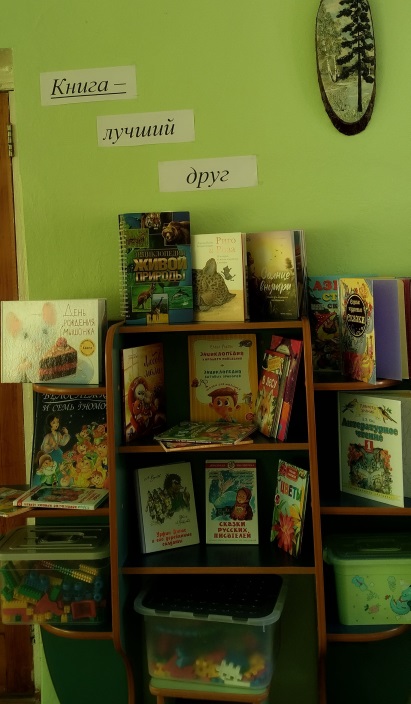 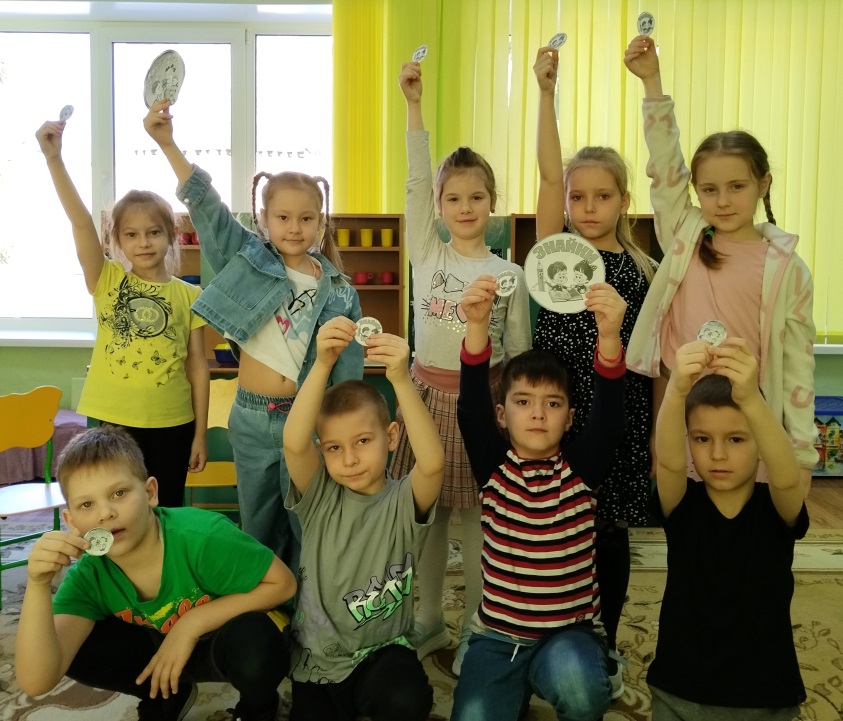 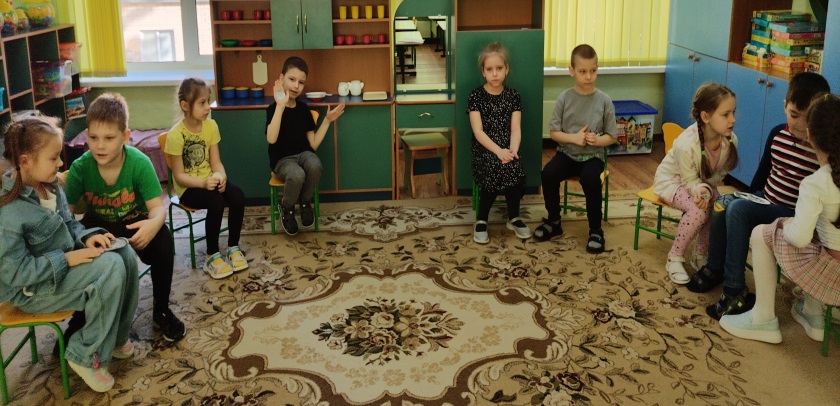 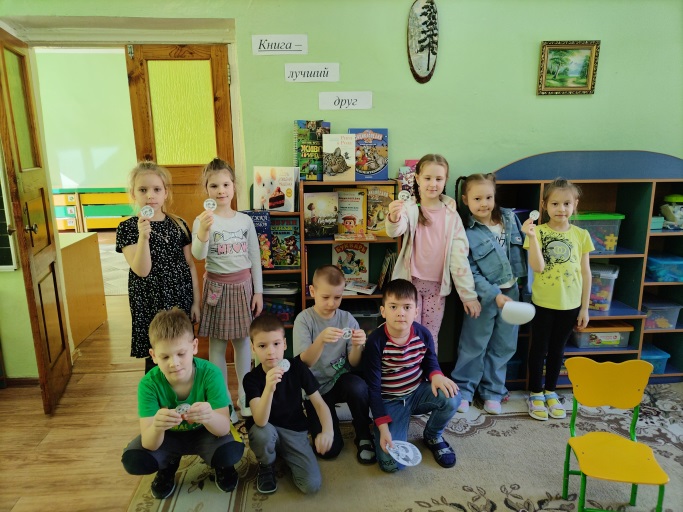 Приложение №8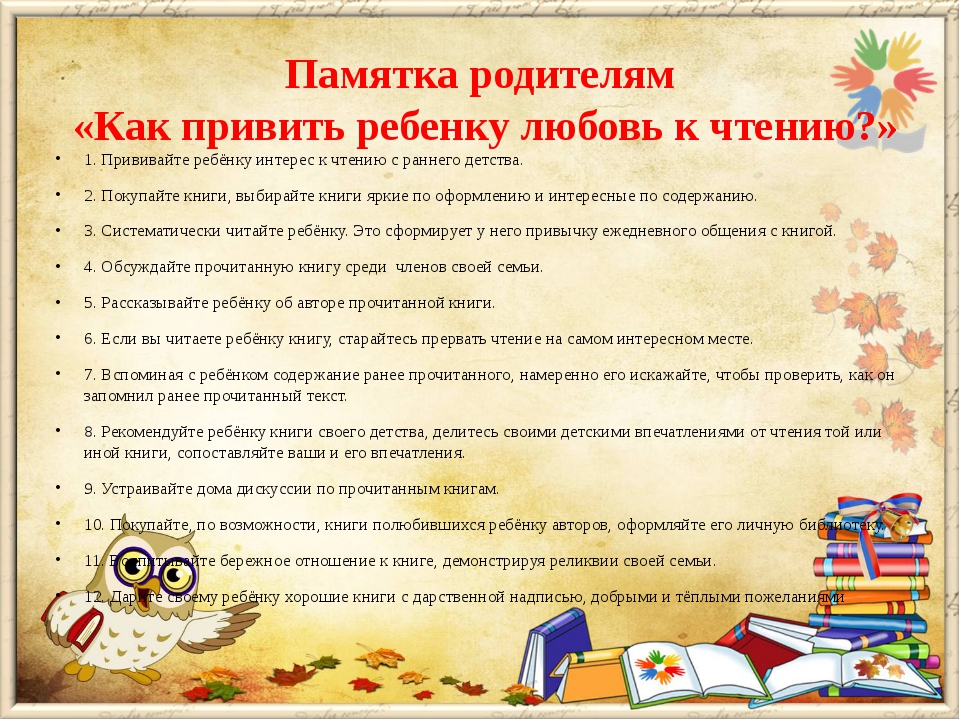 Дни неделиВиды деятельности в течение дняЗадачиПонедельник- знакомство детей с	творчеством1. Познакомить детей с творчествомДень С.Я. Маршака«Тили — бом,тили – бом, загорелся Кошкин дом»С.Я.Маршака;чтениепроизведения«Кошкин дом»;путешествие по выставке «Веселые стихи» (по стихам С.Я.Маршака);дидактическая игра «Найди героев сказки»;подвижная игра«Мыши	водят хоровод»;рассматривание иллюстраций книг С.Я.Маршака;С.Я. Маршака, вызвать интерес к творчеству, желание заучивать тексты и анализировать поступки героев.2. В различных видах деятельности предложить детям применить литературный материал по творчеству С.Я. Маршака.- беседа на тему«Что такое библиотека?»;ВторникДень В.Г. Сутеева«Забавныекартинки для детей»знакомство с творчеством В.Г. Сутеева;рассматривание иллюстраций В.Г. Сутеева к сказкам;чтение    сказки«Под грибом»;лепка «Мой любимый геройсказки	«Под грибом»;Сюжетно-ролевая игра «Книжный магазин»подвижная игра«Кто быстрее под грибок!»;чтение    сказки«Палочка	–Познакомить детей с автором и художником детской книги В.Г.Сутеевым.В дидактических и подвижных играх, в творческих видах деятельности закрепить знание детей сюжетов и героев сказок В.Г.Сутеева.Показать детям приёмы ремонта книг.выручалочка»;дидактическая игра «Доскажи словечко»;подвижная игра«Зайка	серый умывается»;«Книжкина больница» (ремонт книг).СредаДень К.И.Чуковскогознакомство	с творчеством К.И.Чуковского;чтениестихотворения«Доктор Айболит»;рисование«Больница	для зверей»;дидактическая игра «Как вести себя с больным?»;подвижная игра«Путаница»;игра	–драматизация«Муха – цокотуха»;рассматривание иллюстраций	к произведениям К.И. Чуковского;ремонт	книг	в книжном		уголке«Книжкина больница».Познакомить детей с творчеством писателя, вызвать интерес к литературному слову, к общению с книгой.Учить высказывать свое мнение о прочитанном, давать оценку героям, способствовать активизации связной речи.Тренировать память, расширять кругозор,	развивать	речь, автоматизировать отдельные звуки.Поддерживать интерес к знакомым произведениям.Вызывать интерес детей к творчеству К.Чуковского при помощи изобразительных средств;7. Способствовать взаимодействию детей и взрослых в процессе игрового общения.Четверг – Пятница День сказки«В гостях усказки»путешествие	по выставке«Волшебные сказки»;рассматривание книг, отличающихся	по содержанию, оформлению, направленности;Знакомить с различными видами сказочных произведений.Учить узнавать персонажи сказок, знать название и автора, пересказывать	содержание, высказывать свое отношение к героям сказки.Закреплять умения использовать средства выразительности (позы, жесты, мимику, интонации,подвижная игра«Жмурки	с колокольчиком»;дидактическая игра «Доскажи словечко» (загадки о героях сказок);дидактическая игра «Из какой сказки герой?»;подвижная игра«Найди	ипромолчи»;«Расскажи свою любимую сказку» (рассказы детей);экскурсия в библиотеку«Русских сказок хоровод».движения) и разные виды театров (бибабо, пальчиковый, театр картинок, кукольный).Совершенствовать навыки самостоятельно выбирать сказку для постановки, драматизации, готовить необходимые атрибуты и декорации для	будущего	спектакля, распределять	между		собой обязанности и роли.Развивать	творческую самостоятельность и эстетический вкус дошкольников в организации театрализованных игр, в создании и передаче образов, отчетливость произношения, традиции семейного чтения.Воспитывать партнерские отношения	между	детьми, коммуникативные качества, создавать радостный эмоциональный настрой, поощрять творческую инициативу.